Министерство образования и науки Российской Федерации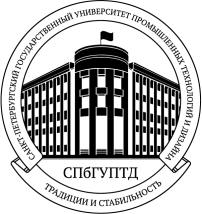 Федеральное государственное бюджетное образовательное учреждение высшего образования «САНКТ-ПЕТЕРБУРГСКИЙГОСУДАРСТВЕННЫЙ УНИВЕРСИТЕТПРОМЫШЛЕННЫХ ТЕХНОЛОГИЙ И ДИЗАЙНА»(СПбГУПТД)КАФЕДРА ОБЩЕСТВЕННЫХ НАУКУважаемые коллеги!Приглашаем вас 22 марта 2019 г.принять участие в работеXXV-й юбилейной ежегодной международной научной конференции:«РОССИЯ И МИР В НОВОЕ И НОВЕЙШЕЕ ВРЕМЯ - ИЗ ПРОШЛОГО В БУДУЩЕЕ»Сборник научных трудов (регистрация в РИНЦ) будет издан к началу конференцииПредлагаемые проблемы для рассмотрения на конференции:1. Россия и мир в новое и новейшее время: в рамках исторического дискурса:-теория и методология исторической науки; - проблемы источниковедения и историографии исторической науки нового и новейшего времени;- политическая история: реформы и стагнация;- войны, революции, конфликты как часть отечественной и мировой истории;- персоналии отечественной и мировой истории;- международные отношения и институты;- вопросы регионоведения и краеведения.2. Россия и мир в новое и новейшее время: в рамках философско-культурологического дискурса:- философское осмысление реалий нового и новейшего времени;- Россия - в  мировой культуре и науке;- человек и IT-цивилизация;- идеи и идеологии;- институт церкви в современном обществе;- проблемы взаимодействия человека, общества и государства;- нация как общественно-политический субъект и объект научного осмысления;- пути развития культуры и искусства.3. Россия и мир в новое и новейшее время: в рамках социально-экономического дискурса:- история благотворительности и социальной работы;- социально-экономические основы  радикализма и экстремизма;- социальное государство: вчера, сегодня, завтра; - секреты экономического чуда;- экономический глобализм и экономический национализм;- преодоление экономического кризиса: исторические рецепты.Правила оформления статей:Имя файла – фамилия автора (авторов).Объем до 6 страниц (для студентов до 3 страниц).Интервал (кегль) – 1, Шрифт 14 Times New Roman.Поля верхнее, нижнее, левое и правое 2 см.В статье сначала набирается в левом верхнем углу страницы: фамилия, имя, отчество  автора (полностью), ученая степень, ученое звание, должность, название организации (учреждения), город и страна,  контактный телефон, электронный адрес.Студенты обязательно указывают научного руководителя: ученая степень, звание, должность, ФИО (полностью).Затем через 1 интервал по центру печатается полужирным шрифтом 14pt название статьи.Ссылки и сноски в конце текста автоматические интервал 1.0, Шрифт 11 Times New Roman, нумерация сносок сквозная, оформление в соответствии с требованиями ГОСТ 7.0.5-2008 «Библиографическая ссылка». Сноски должны содержать только ссылки на литературу и источники, развернутые примечания в сносках не допускаются.Прием текстов статей для формирования сборника и программы конференции – до 18 февраля 2019 г.Поступившие материалы проходят обязательную проверку на антиплагиат. Оргкомитет оставляет за собой право отбора и отклонения представленных статей.Тексты публикуются в авторской редакции.Расходы, связанные с очным участием в конференции – за счет участников или направляющей стороны. Заочным участникам высылается программа и сборник в электронном виде. Бумажный экземпляр сборника можно получить на кафедре общественных наук СПбГУПТД лично.Адрес проведения конференции и контактная информацияВремя  проведения: 10.00 – 18.00.Конференция проводится в СПбГУПТД по адресу:г. Санкт-Петербург, ул. Большая Морская, дом 18, (станции метро «Адмиралтейская», «Невский проспект»).Место проведения пленарного заседания: Актовый зал университета.Контактное лицо:Бугашев Сергей Ивановичaaa555580@inbox.ruдля студентов:Минин Александр Сергеевичminin175@mail.ru